1
2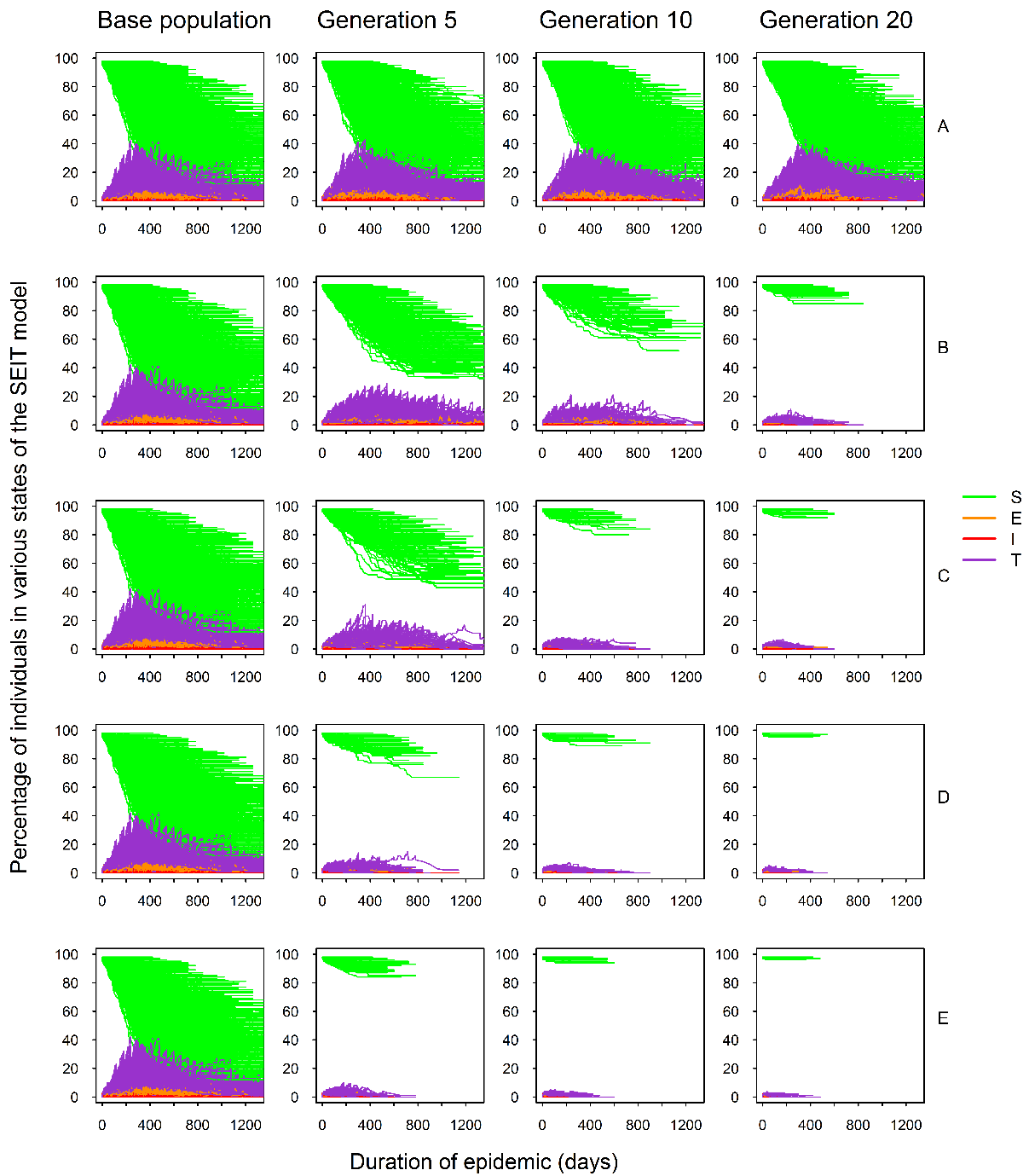 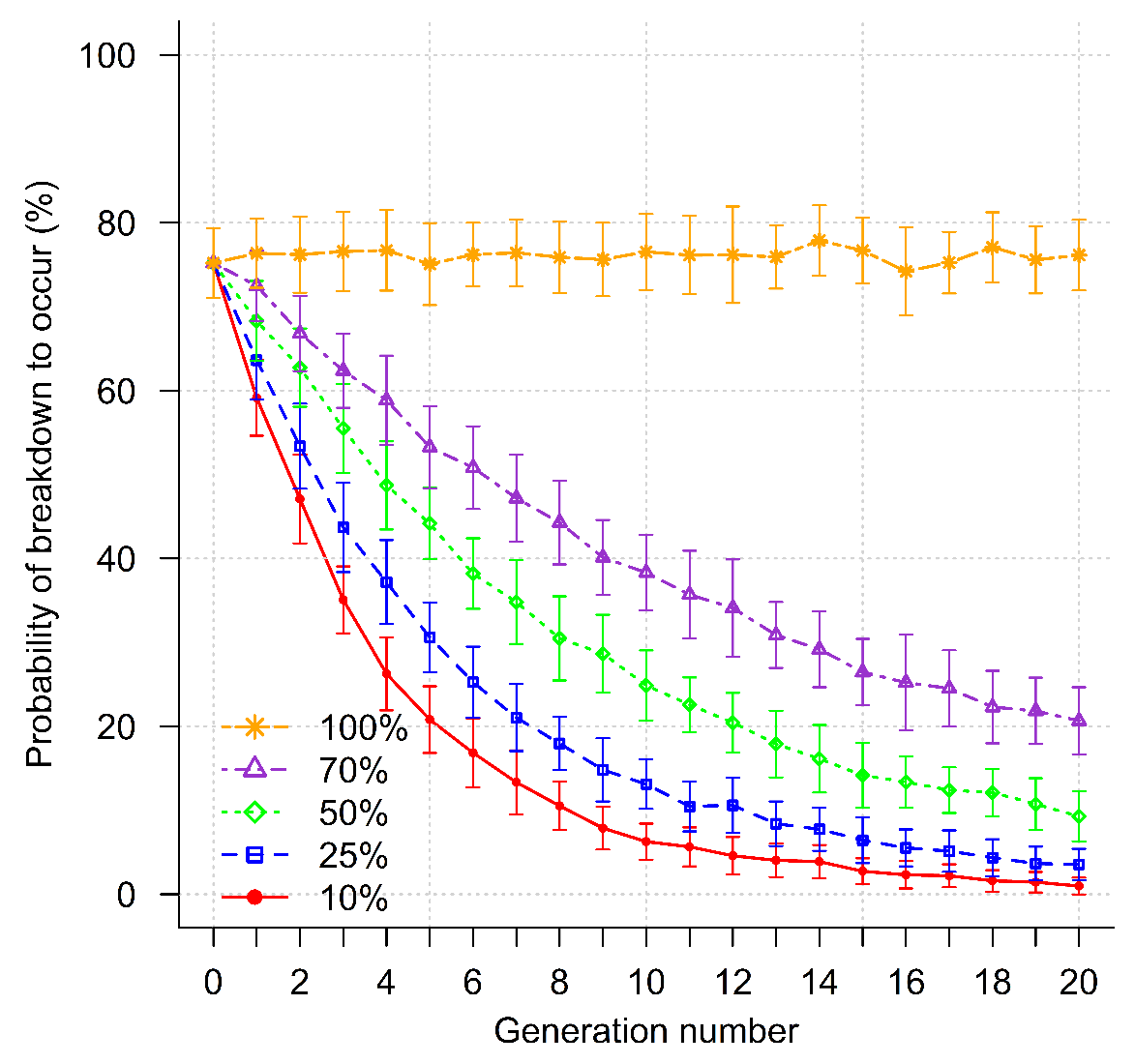 3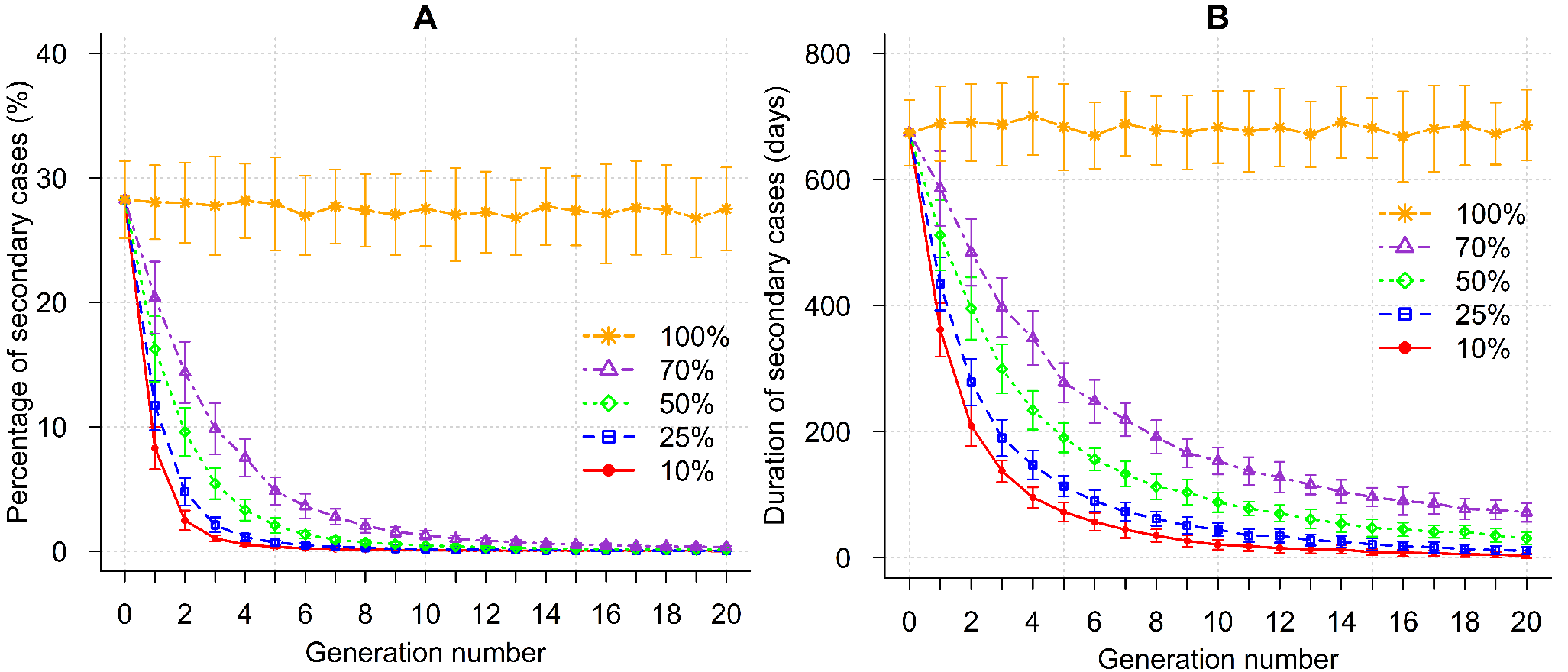 4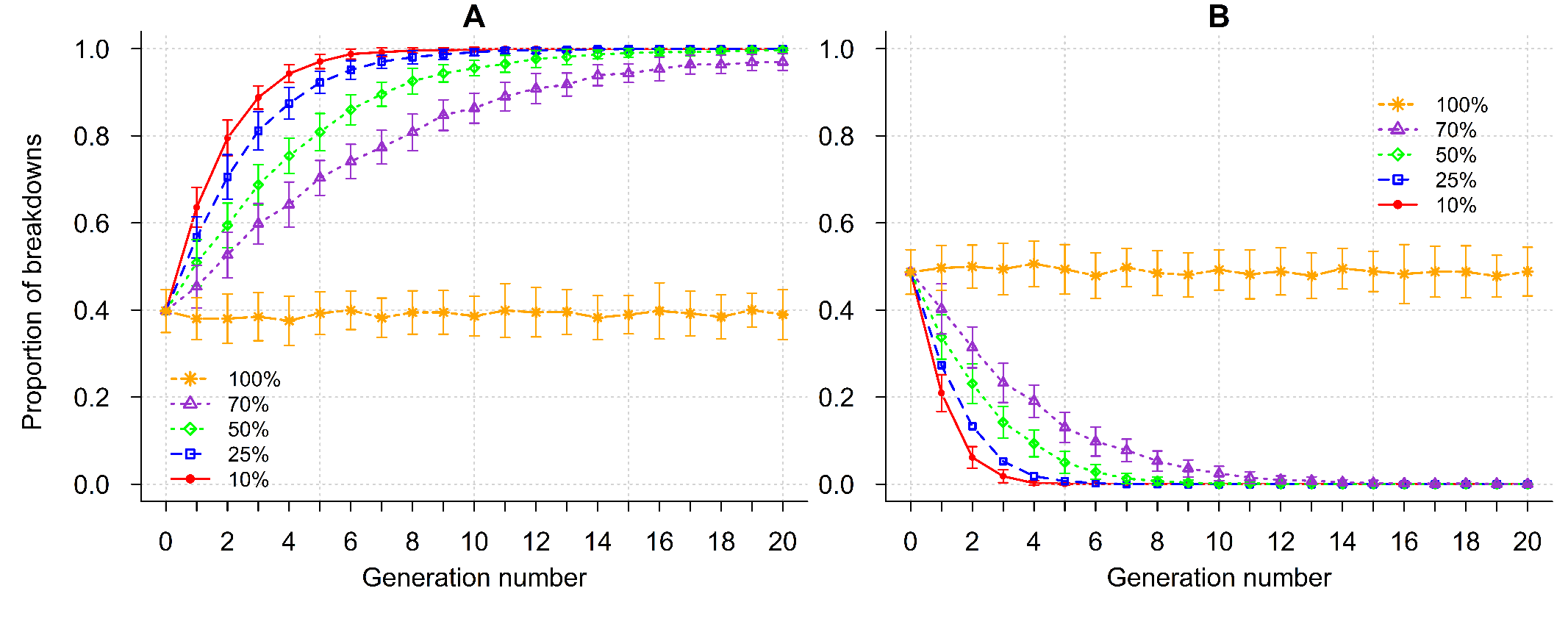 5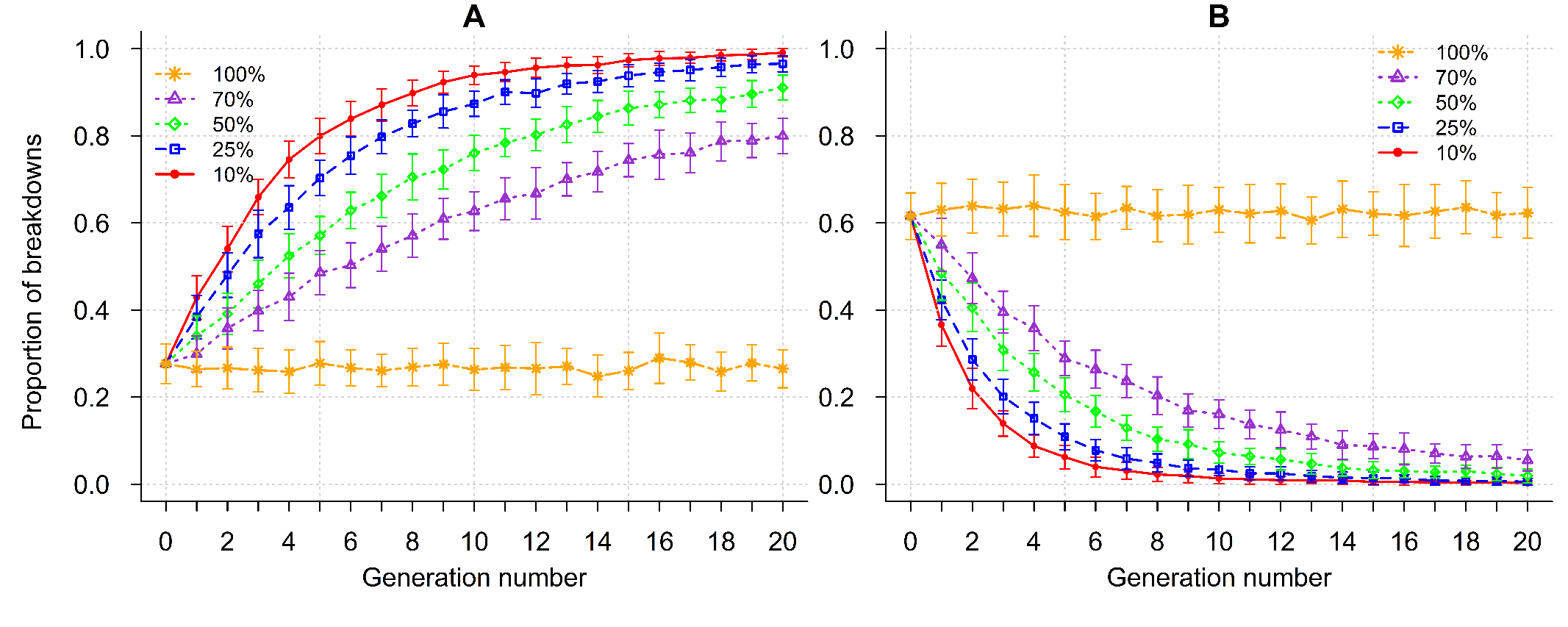 